По итогам 2022 года инвесторами освоено 13 млрд. 140,1 млн. руб., что  больше на 26,6% или на 2 млрд. 760,6 млн. руб. чем за аналогичный период               2021 года (10 млрд. 379,5 млн. руб.). Достигнутое значение показателя по итогам 2022 года составило 108,0% от планового значения показателя - 12 млрд. 166,1 млн. руб., утвержденного министерством экономического развития Ставропольского края письмом от 17.06.2022 г. № МЭР-07/4207. В 2023 году установленное значение показателя объема внебюджетных инвестиций - 13 млрд. 650,6 млн. руб. Информация об освоенных внебюджетных инвестициях приведена в таблице 1 и диаграмме 1.Таблица 1Освоенные внебюджетные инвестиции в 2022 годуДиаграмма 1Освоенные внебюджетные инвестиции в динамике с 2019 по 2022 годы, млн. руб.  Диаграмма № 2Освоенные бюджетные инвестиции 
в динамике с 2019 по 2022 годы, млн. руб. Таблица 2Рейтинговая позиция города-курорта Кисловодска по объему инвестиций(по данным правления Федеральной службы государственной статистики по Северо-Кавказскому федеральному округу)По итогам 2022 года завершена реализация 20 инвестиционных проектов, в том числе 16 проектов за счет внебюджетных инвестиций, 4 проекта счет средств бюджета всех уровней. По итогам реализации проектов создано 354 новых рабочих мест, 1 042 новых мест размещения отдыхающих. Информация о реализованных инвестиционных проектах приведена в таблицах 4-5.Таблица № 3Социально-экономический эффект реализации проектовТаблица 4В настоящее время продолжается реализация 34 инвестиционных проектов, в том числе 18 проектов по строительству и реконструкции санаторно-курортных и гостиничных комплексов. По итогам реализации проектов планируется создать до 2178 коечных мест, а также до 2414 рабочих места к 2025 году. Таблица 4 ВНЕБЮДЖЕТНЫЕ ИНВЕСТИЦИОННЫЕ ПРОЕКТЫТаблица 5БЮДЖЕТНЫЕ ИНВЕСТИЦИОННЫЕ ПРОЕКТЫВ период c 2023 по 2024 год в рамках государственной программы РФ «Развитие СКФО» на территории города-курорта Кисловодска планируется реализовать 8 мероприятий на сумму 6,1 млрд. руб., в том числе:- приступить в 2023 году к реализации 5 новых мероприятий общей стоимостью 1,8 млрд. руб., - продолжить реализацию 3 переходящих мероприятий общей стоимостью 4,4 млрд. руб.Таблица 6Мероприятия, планируемые к реализации в 2023 году 
в рамках государственной программы РФ «Развитие СКФО»План освоения внебюджетных инвестиций в 2022 годуПлан освоения внебюджетных инвестиций в 2022 годуОсвоено внебюджетных инвестиций в 2022 году, 
млн. руб.Освоено внебюджетных инвестиций в 2022 году, 
млн. руб.Освоено внебюджетных инвестиций в 2022 году, 
млн. руб.Освоено внебюджетных инвестиций в 2022 году, 
млн. руб.План освоения внебюджетных инвестиций в 2022 годуПлан освоения внебюджетных инвестиций в 2022 годуI квартал(факт)II квартал(факт)III квартал(факт)IV квартал(факт)*1. Достижение планового значения освоения внебюджетных инвестиций, %.                    План на 2022 г.-                     12 млрд.166,1 млн.руб100%Накопительно34,6%74,1%92,1%108,0%1. Достижение планового значения освоения внебюджетных инвестиций, %.                    План на 2022 г.-                     12 млрд.166,1 млн.руб100%Поквартально34,6%39,5%18%15,9%2. Достижение планового значения освоения внебюджетных инвестиций, млн. руб., в том числе: 12 166,1Накопительно4 212,239 013,8711 201,9913 140,12. Достижение планового значения освоения внебюджетных инвестиций, млн. руб., в том числе: 12 166,1Поквартально4 212,234 801,642 188,121 938,22.1. по данным государственной статистики, млн. руб.2.1. по данным государственной статистики, млн. руб.Накопительно767,3871 630,762 340,63 268,32.1. по данным государственной статистики, млн. руб.2.1. по данным государственной статистики, млн. руб.Поквартально767,387863,373709,84927,72.2. по данным мониторинга администрации  
г. Кисловодска, млн. руб.2.2. по данным мониторинга администрации  
г. Кисловодска, млн. руб.Накопительно3 444,847 383,118 861,399 871,82.2. по данным мониторинга администрации  
г. Кисловодска, млн. руб.2.2. по данным мониторинга администрации  
г. Кисловодска, млн. руб.Поквартально3 444,843 938,271 478,281 010,41ГодБюджетные инвестицииБюджетные инвестицииВнебюджетные инвестицииВнебюджетные инвестицииГодПо СКСреди городов-курортов КМВПо СКСреди городов-курортов КМВ201821193201942152202042112202141121  2022 г.5281Наименование показателя2019202020212022Всего за 4 года1. Количество реализованных инвестиционных проектовед.323236201202. Количество реализованных инвестиционных проектов в санаторно-курортной и гостиничной сферахед.39612303. Создано коечных местед.713193941 0421 8264. Создано рабочих местед.1542503453541 103№п/пНаименование проекта, адресКоечные места, ед.Рабочие места, ед.Рабочие места, ед.Стоимость проекта, млн. руб.Срок реализации проекта1234456ОБЪЕКТЫ КОЛЛЕКТИВНОГО РАЗМЕЩЕНИЯ ОТДЫХАЮЩИХОБЪЕКТЫ КОЛЛЕКТИВНОГО РАЗМЕЩЕНИЯ ОТДЫХАЮЩИХОБЪЕКТЫ КОЛЛЕКТИВНОГО РАЗМЕЩЕНИЯ ОТДЫХАЮЩИХОБЪЕКТЫ КОЛЛЕКТИВНОГО РАЗМЕЩЕНИЯ ОТДЫХАЮЩИХОБЪЕКТЫ КОЛЛЕКТИВНОГО РАЗМЕЩЕНИЯ ОТДЫХАЮЩИХОБЪЕКТЫ КОЛЛЕКТИВНОГО РАЗМЕЩЕНИЯ ОТДЫХАЮЩИХОБЪЕКТЫ КОЛЛЕКТИВНОГО РАЗМЕЩЕНИЯ ОТДЫХАЮЩИХ1Реконструкция гостиницы «Ария» по адресуг. Кисловодск, пр. Дзержинского, 222008080598,0Реализация завершена в 2022 году2Строительство санатория «Дворец Нарзанов»  по адресуг. Кисловодск, пр. Ленина, 214081601601 580,0Реализация завершена в 2022 году3Реконструкция здания под отель «Вернисаж»  по адресуг. Кисловодск, ул. Горького, 126490901 200,0Реализация завершена в 2022 году4Строительство отеля «Ваш отдых»  по адресу г. Кисловодск, ул. Седлогорская, 8454151570,0Реализация завершена в 2022 году5Строительство отеля «Магия КМВ»  по адресу г. Кисловодск, ул. Новая, 25289935,0Реализация завершена в 2022 году6Реконструкция здания под хостел «Сириус»  по адресуг. Кисловодск, пр-т Первомайский, 19А35551,5Реализация завершена в 2022 году7Строительство отеля «Кардоба» г. Кисловодск, пос. Аликоновка, ул. Южная, 12123340,0Реализация завершена в 2022 году8Строительство отеля «На Суворова» г. Кисловодск, ул. Суворова, 8103355,0Реализация завершена в 2022 году9Строительство отеля «Аиша» г. Кисловодск, ул. Подгорная, 2010442,0Реализация завершена в 2022 году10Строительство отеля «Филадельфия» г. Кисловодск, ул. Свердлова, 21А103325Реализация завершена в 2022 году11Строительство отеля «Подсолнух» г. Кисловодск, ул. А. Реброва, 7/17222,5Реализация завершена в 2022 году12Строительство отеля «Старый грузин» г. Кисловодск, ул. Шаумяна4220,5Реализация завершена в 2022 году13Строительство торгово-гостиничного центра по ул.У.Алиева,73145522,52023 г.14Строительство пансионатаг. Кисловодск пр. Ленина, 2412060602 900,02023 г.15Строительство пансионата «Белая Скала» г. Кисловодск, ул. Володарского, 12а0002 500,02026г.16Строительство клиники им. Святителя Луки г.Кисловодск пр. Ленина, 38100271271834,02023 г.17Строительство санатория «Стеклянная Струя» г. Кисловодск ул. Ольховской/Профинтерна/ пер. Пикетный, 1/16/21704504501 570,02024 г.18Реконструкция санатория «Кисловодск» («Академический») г. Кисловодск ул. Коминтерна/ Володарского, 15/105433803801 878,02023 г.19Строительство санатория «Русель» г. Кисловодск ул. Володарского/пр. Дзержинского, 1/53341901902 500,02025 г.20Строительство санаторно-курортного комплекса «Версаль»» г. Кисловодск ул. Володарского/пр. Дзержинского, 1/51502052051 638,02024 г.21Строительство гостиницы 
г. Кисловодск пр. Победы, 11302020110,02023 г.22Строительство гостиницы г. Кисловодск ул. Ходжаева, 163002002003 000,02024 г.23Строительство гостевого дома г. Кисловодск пер. Крепостному, 4452323265,02023 г.24Строительство административно-лечебного корпуса пансионата «Шаляпин» г. Кисловодск ул. Солженицына, 26930301 280,02023 г.25Пристройка к гостинице «Амира Парк» г. Кисловодск ул. Кольцова, 22555120,02023 г.26Строительство гостиницы г. Кисловодск ул. Римгорская, 23а205589,02024 г. Итого по отрасли2 9622 2202 22022 316,0ТОРГОВЛЯТОРГОВЛЯТОРГОВЛЯТОРГОВЛЯТОРГОВЛЯТОРГОВЛЯТОРГОВЛЯ27Реконструкция магазинаг. Кисловодск, ул. Горького, 29-121253,0Реализация завершена в 2022 году28Строительство магазинаг. Кисловодск, ул. Красивая, 13-8860,0Реализация завершена в 2022 году29Строительство торгового центраг. Кисловодск, ул. Кирова, 35-121285,0Реализация завершена в 2022 году30Строительство магазинаг. Кисловодск, ул. Вокзальная, 21-5530,0Реализация завершена в 2022 году31Строительство торгового центрас магазином «Пятерочка», г.Кисловодск, ул.Водопойная, 12-5570,5Реализация завершена в 2022 году32Строительство торгово-развлекательного центра "Кислород" в г. Кисловодске по  ул. Горького/Кутузова, 35/2а-36362400,02023 г.33Строительство торгового центра по адресу: г. Кисловодск, пр. Победы, 64-101025,02023 г34Строительство торгового центра по адресу: г. Кисловодск, пр. Победы, 104-3535350,02023 гИтого по отрасли1231233 073,5СТРОИТЕЛЬСТВОСТРОИТЕЛЬСТВОСТРОИТЕЛЬСТВОСТРОИТЕЛЬСТВОСТРОИТЕЛЬСТВОСТРОИТЕЛЬСТВОСТРОИТЕЛЬСТВО35МКД "Золотой ключ" ул.Куйбышева/угол 40 лет Октября--202336МКД по ул. 40 лет Октября в районе бывшего мясокомбината/ ул.40 лет Октября,37--202537Объекты жилищного строительства--Итого по отраслиОБЩЕЕ ИТОГО внебюджетные инвестицииОБЩЕЕ ИТОГО внебюджетные инвестиции2 3402 3402 2072 1878,2№Наименование проектаКоеч-ные места (план), ед.Рабочие местаОбщая стоимость проекта, млн.Срок реализации проекта1Реконструкция спального корпуса санатория «Эльбрус» МВД России13960305,62023 г.2Работы по сохранению объекта культурного наследия федерального значения «Санаторий им. Орджоникидзе»23186655,02025 г.3Реконструкция корпусов (литеры «А1», «В1») санатория «Красные Камни» 65902832,92022 г.4Реконструкция хозяйственного корпуса (Литер «Д»), котельной санатория (Литер «Е2»), дачи №2 (Литер «Б3»)  санатория «Красные Камни» 01202902,82023 г.5Надстройка 3-го этажа нового корпуса (Литер «Б1») санатория «Красные Камни» 45201888,92023 г.6Выполнение ремонтно-реставрационных работ по сохранению объектов культурного наследия (памятников истории и культуры) народов Российской Федерации регионального значения: «Частный пансионат Ганешина», 1905-1907гг., Ставропольский кр., г. Кисловодск, ул. Ярошенко, 5, (Корпуса - Литер Б, Литер В, Литер Г,) - «Дача Дундукова», кон.XIX в., нач., XXв. Ставропольский кр., г. Кисловодск, ул. Мира/Ярошенко, 24/2, Корпус Литер А, с приспособлением для создания: «Центра реабилитации и восстановления спортсменов ФГБУ СКФНКЦ ФМБА России» 00350,02022-20237Капитальный ремонт зданий (помещений) и сооружений: Литер Д, Литер А1, Литер Е клиники им. Ленина по ул. Ярошенко, 5 00233,72023 г.Итого по отрасли Итого по отрасли 27230815 168,9ОБРАЗОВАНИЕОБРАЗОВАНИЕОБРАЗОВАНИЕОБРАЗОВАНИЕОБРАЗОВАНИЕОБРАЗОВАНИЕ1Реконструкции лит. «А» СОШ № 1  г. Кисловодск, ул. Б. Хмельницкого, 7-285,3Реализация завершена в 2022 г.2Строительство отдельно стоящего корпуса на 40 мест для МБДОУ ДС № 8 г. Кисловодск, ул. Велинградская, 24-788,7Реализация  завершена в 2022 г.3Строительство детского сада-яслей на 280 мест г. Кисловодск, ул. Замковая, 84-63283,3Реализация завершена в 2022 г. 4Строительство спортивного зала в МКОУ СОШ №7 по ул. Щербакова, 20-045,02023 г.5Строительство средней общеобразовательной школы на 1000 мест в городе-курорте Кисловодске-1391 214,72022- 2023 г.6Строительство плавательного бассейна на территории МБОУ «Гимназия №19» города-курорта Кисловодска--226,72020-20247Строительство хореографической школы по ул. Горького, 27а-30373,32019-2023 Итого по отраслиИтого по отрасли-2412 317,0ФИЗИЧЕСКАЯ КУЛЬТУРА И СПОРТФИЗИЧЕСКАЯ КУЛЬТУРА И СПОРТФИЗИЧЕСКАЯ КУЛЬТУРА И СПОРТФИЗИЧЕСКАЯ КУЛЬТУРА И СПОРТФИЗИЧЕСКАЯ КУЛЬТУРА И СПОРТФИЗИЧЕСКАЯ КУЛЬТУРА И СПОРТ8Реконструкция плавательного бассейна ФГБУ ПОО «Кисловодское государственное училище олимпийского резерва» по пр. Победы, 14-16-23796,22021-2023 9Строительство дворца спорта «Арена «Кисловодск» по ул.Седлогорской, 157-251 131,42023Итого по отраслиИтого по отрасли-481 927,6ОБЪЕКТЫ КУЛЬТУРЫОБЪЕКТЫ КУЛЬТУРЫОБЪЕКТЫ КУЛЬТУРЫОБЪЕКТЫ КУЛЬТУРЫОБЪЕКТЫ КУЛЬТУРЫОБЪЕКТЫ КУЛЬТУРЫ10Строительство многофункционального культурного центра по пр. Победы, 4-503 967,4до 2025Итого по отраслиИтого по отрасли-503 941,5РАЗВИТИЕ ИНФРАСТРУКТУРЫРАЗВИТИЕ ИНФРАСТРУКТУРЫРАЗВИТИЕ ИНФРАСТРУКТУРЫРАЗВИТИЕ ИНФРАСТРУКТУРЫРАЗВИТИЕ ИНФРАСТРУКТУРЫРАЗВИТИЕ ИНФРАСТРУКТУРЫ11Реконструкция гидротехнических сооружений на реке Аликоновка (Старое озеро) в городе-курорте Кисловодске --431,9Реализация завершена в 2022 г.12Бюветы для минеральной воды: - пр. Ленина (район санатория им. Кирова)  -на пересечении пр.Дзержинского и пр. Ленина;  ул. Ходжаева/ул. Стопани12,5202212Минералопровод от ул. Кирова до пр. Ленина, 1,6 км12,5202213Реконструкция проспекта Победы в городе-курорте Кисловодске--845,992022-202614Строительство путепроводной развязки на 63-м километре железной дороги Минеральные Воды-Кисловодск Северо-Кавказской железной дороги--683,72022-2025Итого по отрасли1977,0Общее итого бюджетные инвестиции	23 380,9ИНВЕСТИЦИИ В ГОРОДСКУЮ СРЕДУИНВЕСТИЦИИ В ГОРОДСКУЮ СРЕДУИНВЕСТИЦИИ В ГОРОДСКУЮ СРЕДУИНВЕСТИЦИИ В ГОРОДСКУЮ СРЕДУИНВЕСТИЦИИ В ГОРОДСКУЮ СРЕДУИНВЕСТИЦИИ В ГОРОДСКУЮ СРЕДУ1Благоустройство улицыПарковый пешеход (1 этап)--47,52022 г.2Благоустройство сквера между проспектом Ленина и улицей Вокзальной --47,22022 г.3Благоустройство территорий в районе «Кольцо гора»--37,52022 г.4Благоустройство набережной в районе спортивного комплекса имени героя СССР Романенко Г.А.--20225Выполнение работ по благоустройству набережной реки Подкумок в городе-курорте Кисловодске--20226Благоустройство пешеходного бульвара по проспекту Дзержинского (от ул. Герцена до здания 14-16 по проспекту Дзержинского)--13,520227Благоустройство мемориального комплекса «Воинская слава», расположенного по адресу г. Кисловодск, на пр. Цандера--21,520228Благоустройство территории сквера у памятника «Журавли» (установка опор освещения)--11,020229Текущее благоустройство общественных территорий (--19,7202210Содержание курортной инфраструктуры в г. Кисловодске--58,62022Итого по отраслиИтого по отрасли--322,511Дорожное строительство---2022Итого по отрасли--36,1Общее итогоОбщее итого--23739,5№ п/пНаименование проектаОбщая стоимость, 
млн. руб.Финансирование на 2023 г.Предполагаемый срок реализации проектаНовые мероприятия, планируемые к реализации с 2023 года Новые мероприятия, планируемые к реализации с 2023 года Новые мероприятия, планируемые к реализации с 2023 года Новые мероприятия, планируемые к реализации с 2023 года Новые мероприятия, планируемые к реализации с 2023 года 1Строительство плавательного бассейна на территории МБОУ «Гимназия № 19»226,7114,82023-2024 гг.2Строительство городских объектов на территории, прилегающей к улице Озерной711,2142,92023-2024 гг.3Разработка проектной документации и проведение реконструкции МБУ ДО «Детская музыкальная школа им. С.В. Рахманинова»512,9195,02023-2024 гг.4Реконструкция и восстановление здания корпуса литер «Б», «Б1» МБОУ СОШ № 1 города-курорта Кисловодска, ул. Богдана Хмельницкого, д. 7450,6200,82023-2024 гг.5Благоустройство территории, прилегающей к «Старое озеро»                          г. Кисловодска911,9165,62023-2024 гг.Итого Итого 2 813,3819,1Мероприятия, переходящие с 2022 года Мероприятия, переходящие с 2022 года Мероприятия, переходящие с 2022 года Мероприятия, переходящие с 2022 года Мероприятия, переходящие с 2022 года 6Строительство хореографической школы по ул. Горького, 27а373,3215,22022-2023 гг.7Строительство спортивного зала в МКОУ СОШ № 745,18,72022-2023 гг.8Строительство многофункционального культурного центра по пр. Победы, 43 967,4956,42022-2025 гг.9Строительство дворца спорта «Арена Кисловодск» (1-й этап, бассейн)364,3364,32021-2023 гг.ИтогоИтого4 750,01 544,6Общее итогоОбщее итого7 563,32 363,7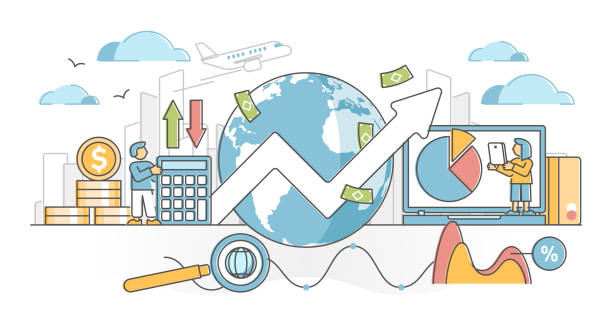 